Associated Student Government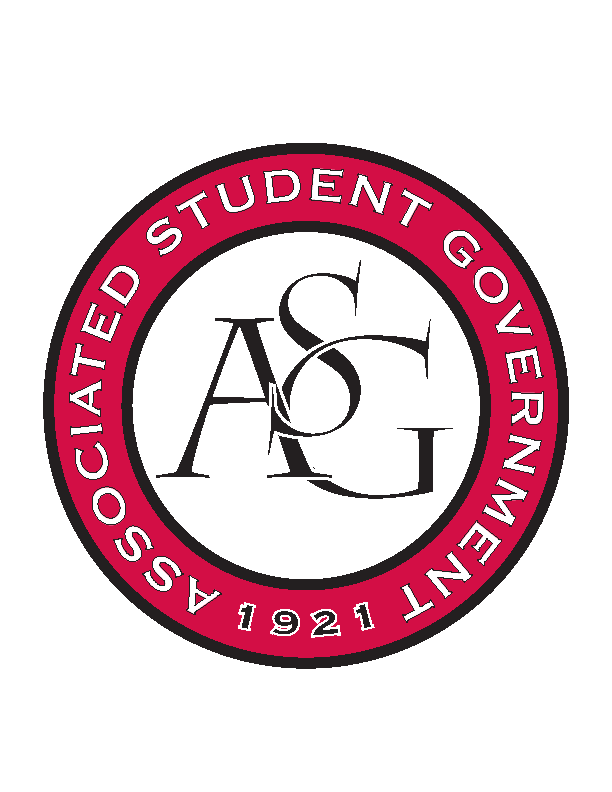 Office of Financial Affairs Meeting MinutesFebruary 14th, 2019Call To Order Roll Call Adam CorralAlexis ValdesColin GonzalezSallyEmily RicheyKirsten JamesMadeline BrownPloy PleetissamuthWilliam NeelyZachary KeatingProxiesBrittany FulmerJissel EsparzaAbsent Kevin SmithNicholas FosterSally GairhanApproval of the MinutesTabled BudgetsKappa Kappa PsiNo email replyDenied (0-6)Appeals Old BusinessGeo-Institute Graduate Student OrganizationApproved (6-0)First Baptist Church Fayetteville Collegiate GroupApproved (6-0)Biology Graduate Student Association Approved (6-0)New BusinessFriends of IndiaHow will you get there? Bus?Will there be information about the celebration?Educational valueIs the canvas decoration?Is there educational value?Where will the event be hosted?Do you need 1200 napkins? Plates? Trash bags? Utencils?Motion to cut the canvas and frame for the canvasBudget lines 13 and 14Approved (7-2)Approved (9-0)Army ROTCIs this a recruitment event?Line 244—recruitment events can only be funded up to $150Wrong dollar amount under governing documents on ASG websiteWhere will the event be held?Raising Canes cannot be catered in the UnionOzark Catering onlyDenied (3-6)Korean Food Cooking ClubWhat is the purpose of the speaker?Why does the speaker need two nights?The food is over budget With the water addedIs there a significance in buying the bento boxes?Can you provide an itinerary?What are the co-sponsors doing to contribute to the event?Approved (9-0)Motion to revote Approved (9-0Denied (0-9)We have too many questions Note for standing rules: ask groups applying for over $5,000 to come in and present to the boardStand Up for Reproductive Rights and Gender EquityLateAdd more details on what the hard questions will be Denied (0-9)Biology Graduate Student Association (1)Approved (9-0)Biology Graduate Student Association (2)Approved (9-0)Biology Graduate Student Association (3)Approved (9-0)Arkansas Chemical Engineering Graduate StudentsExclusivePizza discrepancy?Can you provide an itemized list of utensils?Denied (0-9)American Institute of Chemical EngineersWill there be any prizes from the competition?Will be paid before March 8th for the early bird rateApproved (9-0)Kappa Alpha Psi Fraternity, Inc.Processing fee RSO checking account  Approved (8-1)Can pull and resubmit with the processing fee Pi Kappa AlphaApproved (9-0)The Wildlife SocietyLateDenied (0-9)Eta Sigma Phi - Beta Pi ChapterLateSpring Break (Line 60-63)Denied (0-9)Diversity, Inclusion, and You AssociationReapplied from last weekMust be printed at the PMCPlease provide a quote for the UnionAudit!If they have 110 attendees, why are they printing 200 pamphlets?Only hand out pamphlets for attendees that swipe their student IDsPlease itemize all miscellaneous itemsMotion to cut pamphlets to 100Approved (9-0)Can you provide advertising outlets?Approved (6-3)AnnouncementsOFA Member of the Month - Sally GairhanSafety Week is next week!Adjournment 